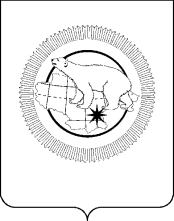 ДЕПАРТАМЕНТ ПРОМЫШЛЕННОЙ ПОЛИТИКИ ЧУКОТСКОГО АВТОНОМНОГО ОКРУГАПРИКАЗВ соответствии с частью 2 статьи 44 Федерального закона от 31 июля 2021 г. № 248-ФЗ «О государственном контроле (надзоре) и муниципальном контроле в Российской Федерации» и постановлением Правительства Российской Федерации от 25.06.2021 № 990 «Об утверждении правил разработки и утверждения контрольными (надзорными) органами программы профилактики рисков причинения вреда (ущерба) охраняемым законом ценностям»,	ПРИКАЗЫВАЮ:	1. Утвердить Программу профилактики рисков причинения вреда (ущерба) охраняемым законом ценностям при осуществлении регионального государственного контроля (надзора) за соблюдение юридическими лицами и индивидуальными предпринимателями требований при осуществлении деятельности по перевозке пассажиров и багажа легковыми такси на территории Чукотского автономного округа в 2022 году (далее – Программа профилактики), согласно Приложению к настоящему приказу.	2. Управлению транспорта, связи и дорожного хозяйства обеспечить реализацию Программы в установленные сроки.3. Контроль за исполнением настоящего приказа возложить на Управление транспорта, связи и дорожного хозяйства  (Рябко О.Г.).Начальник  Департамента   					                  В.В. БочкаревПриложение к приказу Департамента промышленной политики Чукотского автономного округа от _______№ ___________Программа профилактики рисков причинения вреда (ущерба) охраняемым законом ценностям при осуществлении регионального государственного контроля (надзора) за соблюдение юридическими лицами и индивидуальными предпринимателями требований при осуществлении деятельности по перевозке пассажиров и багажа легковыми такси на территории Чукотского автономного округа в 2022 годуНастоящая Программа разработана в соответствии с Правилами разработки и утверждения контрольными (надзорными) органами программы профилактики рисков причинения вреда (ущерба) охраняемым законом ценностям, утвержденными Постановление Правительства Российской Федерации от 25 июня 2021 года № 990. Программа представляет собой увязанный по целям, задачам, ресурсам и срокам осуществления комплекс профилактических мероприятий, обеспечивающих эффективное решение проблем, препятствующих соблюдению подконтрольными субъектами обязательных требований, и направленных на выявление и устранение конкретных причин и факторов несоблюдения обязательных требований, а также на создание и развитие системы профилактики.I. Анализ текущего состояния регионального контроля (надзора) за соблюдение юридическими лицами и индивидуальными предпринимателями требований при осуществлении деятельности по перевозке пассажиров и багажа легковыми такси на территории Чукотского автономного округа в 2022 году, характеристика проблем,на решение, которых направлена программаУслуги легкового такси в каждой цивилизованной стране мира являются неотъемлемой частью жизни населения. Использование такси, в отличие от городского транспорта, - это экономия времени, возможность доехать именно до точки следования и, конечно, комфорт.После принятия Федерального закона от 21 апреля 2011 г. № 69-ФЗ «О внесении изменений в отдельные законодательные акты Российской Федерации» регулирующего сферу перевозок пассажиров и багажа легковым такси, юридические лица и индивидуальные предприниматели Чукотского автономного округа, осуществляющие деятельность по перевозке пассажиров и багажа легковым такси, массово получали разрешения на оказание услуг по перевозке пассажиров и багажа легковым такси. В 2013 году количество выданных разрешений составляло более …….. штук.На сегодняшний день на территории Чукотского автономного округа количество  юридических лиц и индивидуальных предпринимателей, имеющих разрешение на перевозку пассажиров и багажа легковым такси, составляет 54. Разрешений выдано на …… транспортных средства.Из вышесказанного следует, что количество выданных разрешений значительно снизилось, однако из этого не следует, что сократилось количество лиц оказывающих услуги по перевозки пассажиров и багажа легковым такси. Большинство предпринимателей просто ушли в теневой сектор данного вида услуг.1.4. Вместе с тем  услуги легкового такси оказываемого предпринимателем, не имеющим разрешения, и соответственно без надлежащего контроля  ведут к нарушениям обязательных требований и возможности причинения вреда жизни и здоровью граждан:- услуга оказывается на изношенных и небезопасных автомобилях;- водители, не имеют соответствующего стажа;- таксистами не уплачиваются налоги;- идентифицировать такси в массе других машин сложно;- значительно разнится цена услуг.1.5. Региональный государственный контроль (надзор) в сфере перевозок пассажиров и багажа легковым такси осуществляется Департаментом через отдел транспорта и связи (далее – Отдел) Управления транспорта, связи и дорожного хозяйства (далее – Управление) в соответствии с Положением об осуществлении регионального государственного контроля (надзора) в сфере перевозок пассажиров и багажа легковым такси, утвержденным  постановлением Правительства Чукотского автономного округа от ____ декабря 2021 года № ____. 1.6. Основным содержанием регионального государственного надзора является проверка соблюдения юридическими лицами и индивидуальными предпринимателями в процессе своей деятельности по перевозке пассажиров и багажа легковым такси обязательных требований. Региональный государственный контроль осуществляется в отношении юридических лиц и индивидуальных предпринимателей, осуществляющих деятельность по перевозке пассажиров и багажа легковым такси.1.7. Согласно Постановления Правительства РФ от 30.11.2020 № 1969 введен мораторий на проведение контрольно-надзорными органами в 2021 году плановых проверок в отношении субъектов малого предпринимательства, включенных в соответствующий реестр субъектов малого и среднего предпринимательства.1.8. Следует отметить, что Отделом осуществлялось информирование поднадзорных субъектов, о недопустимости нарушений требований российского законодательства в указанной сфере, о мерах ответственности за допущенные нарушения.1.9. Отделом были организованы «Круглые столы», на которых до юридических лиц и индивидуальных предпринимателей, осуществляющих деятельность по перевозке пассажиров и багажа легковым такси доводилась информация о действующих требованиях к указанной деятельности. Всего было проведено 3 встречи.Указанная работа проводилась путем публикаций на странице Департамента официального сайта Чукотского автономного округа в информационно-телекоммуникационной сети «Интернет».Указанная работа будет продолжена в рамках профилактических мероприятий.II. Цели и задачи реализации программы профилактики2.1. Профилактика рисков причинения вреда (ущерба) охраняемым законом ценностям в сфере перевозки пассажиров и багажа легковым такси - это системно организованная деятельность Отдела по комплексной реализации мер организационного, информационного, правового и иного характера, направленных на достижение следующих основных целей:2.1.1. мотивация к добросовестному поведению и, как следствие, снижение уровня ущерба охраняемым законом ценностям;2.1.2. предупреждение нарушения поднадзорными субъектами обязательных требований законодательства сфере перевозки пассажиров и багажа легковым такси, включая устранение причин, факторов и условий, способствующих возможному нарушению обязательных требований в сфере перевозки пассажиров и багажа легковым такси;2.1.3. создание условий для доведения обязательных требований, в сфере перевозки пассажиров и багажа легковым такси, до контролируемых лиц, повышение информированности о способах их соблюдения.2.2. Проведение профилактических мероприятий позволит решить следующие задачи:2.2.1. выявление причин, факторов и условий, способствующих нарушению обязательных требований, определение способов устранения или снижения рисков их возникновения;2.2.2. устранение причин, факторов и условий, способствующих нарушению обязательных требований, определение способов устранения или снижения рисков их возникновения;2.2.3. повышение квалификации должностных лиц Отдела;2.2.4. установление и оценка зависимости видов, форм и интенсивности профилактических мероприятий от особенностей конкретных поднадзорных субъектов (объектов), проведение профилактических мероприятий с учетом данных факторов;2.2.5. определение перечня видов и сбор статистических данных, необходимых для организации профилактической работы;2.2.6. создание системы консультирования подконтрольных субъектов, в том числе с использованием информационно-телекоммуникационных технологий.III. Перечень профилактических мероприятий, сроки (периодичность) их проведения 3.1. При осуществлении регионального государственного контроля (надзора) в сфере перевозки пассажиров и багажа легковым такси могут проводиться следующие виды профилактических мероприятий:3.1.1. информирование;3.1.2. обобщение правоприменительной практики;3.1.3. объявление предостережения;3.1.4. консультирование;3.1.5. профилактический визит.3.2. При проведении профилактических мероприятий должностные лица осуществляют взаимодействие с контролируемыми лицами только в случаях, установленных Положением об осуществлении регионального государственного контроля (надзора) в сфере перевозок пассажиров и багажа легковым такси. При этом профилактические мероприятия, в ходе которых осуществляется взаимодействие с контролируемыми лицами, проводятся только с согласия данных контролируемых лиц либо по их инициативе.3.3. Отдел осуществляет информирование контролируемых лиц и иных заинтересованных лиц по вопросам соблюдения обязательных требований.3.3.1. Информирование осуществляется посредством размещения сведений, предусмотренных частью 3 статьи 46 Федерального закона № 248-ФЗ, на официальном сайте, в средствах массовой информации, через личные кабинеты контролируемых лиц в государственных информационных системах (при их наличии) и в иных формах.3.3.2. Ответственным структурным подразделением за Информирование является Отдел.3.4. Отдел ежеквартально осуществляет обобщение правоприменительной практики, при наличии. При  наличии правоприменительной практики результаты обобщения утверждаются приказом Департамента и размещаются на официальном сайте.3.4.1. По итогам обобщения правоприменительной практики за год Отдел обеспечивает подготовку доклада, содержащего результаты обобщения правоприменительной практики контрольного органа (далее - доклад о правоприменительной практике).3.4.2. Проект доклада о правоприменительной практике подлежит публичному обсуждению. Срок публичного обсуждения проекта доклада - один месяц со дня размещения на официальном сайте.3.4.3. Доклад о правоприменительной практике утверждается приказом руководителя Департамента и размещается на официальном сайте в течение пяти рабочих дней со дня его утверждения в срок не позднее 01 марта года, следующего за отчетным.3.4.4. Ответственным должностным лицом за подготовку доклада является начальник Управления. 3.5. В случае наличия у Отдела сведений о готовящихся нарушениях обязательных требований или признаках нарушений обязательных требований и (или) в случае отсутствия подтвержденных данных о том, что нарушение обязательных требований причинило вред (ущерб) охраняемым законом ценностям либо создало угрозу причинения вреда (ущерба) охраняемым законом ценностям, уполномоченное должностное лицо Отдела объявляет контролируемому лицу предостережение о недопустимости нарушения обязательных требований (далее – предостережение) и предлагает принять меры по обеспечению соблюдения обязательных требований.3.5.1. Решение об объявлении предостережения вправе принимать:- начальник (исполняющий обязанности руководителя) Управления;- начальник инспекции.3.5.2. Предостережение объявляется и направляется контролируемому лицу в порядке, предусмотренном Федеральным законом № 248-ФЗ, и должно содержать указание на соответствующие обязательные требования, предусматривающий их нормативный правовой акт, информацию о том, какие конкретно действия (бездействие) контролируемого лица могут привести или приводят к нарушению обязательных требований, а также предложение о принятии мер по обеспечению соблюдения данных требований и не может содержать требование представления контролируемым лицом сведений и документов. 3.5.3. Контролируемое лицо, получившее предостережение, вправе в течение десяти рабочих дней после получения предостережения подать в службу технадзора возражения в отношении указанного предостережения (далее – возражения) в произвольной форме. Возражения могут быть направлены на бумажном носителе почтовым отправлением либо в виде электронного документа, подписанного усиленной квалифицированной электронной подписью, либо иными указанными в предостережении способами.3.5.4. В возражениях указываются:3.5.4.1. наименование юридического лица, фамилия, имя, отчество (при наличии) индивидуального предпринимателя;3.5.4.2. идентификационный номер налогоплательщика – контролируемого лица;3.5.4.3. дата и номер предостережения, направленного в адрес контролируемого лица;3.5.4.4. обоснование позиции в отношении указанных в предостережении действий (бездействия) контролируемого лица, которые приводят или могут привести к нарушению обязательных требований.3.5.5. Отдел рассматривает поступившие возражения в течение десяти рабочих дней со дня получения возражений.3.5.6. По результатам рассмотрения возражений принимается одно из следующих решений:3.5.6.1. об удовлетворении возражений;3.5.6.2. об отказе в удовлетворении возражений.3.5.7. Не позднее дня, следующего за днем принятия решения, контролируемому лицу, подавшему возражения, направляется мотивированный ответ о результатах рассмотрения возражений по форме, аналогичной форме поступивших возражений, способом, позволяющим подтвердить факт и дату направления ответа.3.5.8. При отсутствии возражений контролируемое лицо в указанный в предостережении срок направляет в Управление уведомление об исполнении предостережения.3.5.9. В уведомлении об исполнении предостережения указываются:3.5.9.1. наименование организации, фамилия, имя, отчество (при наличии) индивидуального предпринимателя;3.5.9.2. идентификационный номер налогоплательщика;3.5.9.3. дата и номер предостережения, направленного в адрес контролируемого лица;3.5.9.4. сведения о принятых по результатам рассмотрения предостережения мерах по обеспечению соблюдения обязательных требований.3.5.10. Отдел осуществляет учет объявленных предостережений и поступивших на них возражений в журнале регистрации объявленных предостережений и поступивших возражений, который ведется в электронной форме.3.5.11. Ответственными за объявление предостережения являются должностные лица Отдела,  уполномоченные на его объявление.3.6. Уполномоченное лицо по обращениям контролируемых лиц и их представителей осуществляет консультирование (дает разъяснения по вопросам, связанным с организацией и осуществлением регионального государственного контроля). 3.6.1. Консультирование осуществляется без взимания платы. 3.6.2. Консультирование осуществляется уполномоченным лицом по телефону, посредством видео-конференц-связи, на личном приеме либо в ходе проведения профилактического мероприятия, контрольного мероприятия.3.6.3. Консультирование, в том числе в письменной форме, может осуществляться по следующим вопросам:3.6.3.1. содержание обязательных требований, порядок применения обязательных требований контролируемыми лицами;3.6.3.2. ответственность за несоблюдение обязательных требований;3.6.3.3. порядок осуществления профилактических мероприятий, контрольных мероприятий;3.6.3.4. обжалование результатов контрольных мероприятий;3.6.3.5. о местонахождении и графике работы службы технадзора и ее структурных подразделений;3.6.3.6. об адресе официального сайта, а также электронной почты службы технадзора в сети «Интернет».3.6.4. Консультирование контролируемых лиц проводится в двух формах: устное и письменное.3.6.5. При ответах на телефонные звонки, посредством видео-конференц-связи и обращения контролируемых лиц лично в приемные часы уполномоченные лица, подробно и в вежливой (корректной) форме информируют обратившихся по интересующим их вопросам. Ответ на телефонный звонок должен начинаться с информации о наименовании органа, в который поступил звонок, и фамилии уполномоченного лица, принявшего телефонный звонок.3.6.6. При невозможности уполномоченного лица, принявшего звонок, самостоятельно ответить на поставленные вопросы обратившемуся лицу сообщается телефонный номер, по которому можно получить интересующую его информацию.3.6.7. Устное консультирование обратившегося лица осуществляется не более пятнадцати минут.3.6.8. В случае если для подготовки ответа требуется продолжительное время, уполномоченное лицо, осуществляющее устное консультирование, предлагает направить обращение о предоставлении письменной информации по вопросам осуществления регионального государственного контроля либо назначает другое удобное для заинтересованного лица время для устного консультирования.3.6.9. По итогам консультирования информация в письменной форме контролируемым лицам и их представителям не предоставляется, за исключением случаев консультирования на основании обращений контролируемых лиц и их представителей, поступивших в письменной форме или в форме электронного документа.3.6.10. Уполномоченное лицо, ответственное за рассмотрение обращения, готовит письменный ответ по существу поставленных вопросов, который подписывается руководителем Управления. Письменный ответ дается в порядке и в сроки, установленные Федеральным законом от 02 мая 2006 года № 59-ФЗ «О порядке рассмотрения обращений граждан Российской Федерации».3.6.11. Письменный ответ по итогам консультирования направляется контролируемому лицу или его представителю способом, позволяющим подтвердить факт и дату направления письменного ответа.3.6.12. В случае, если в течение календарного года поступило пять и более однотипных (по одним и тем же вопросам) обращений контролируемых лиц и их представителей, консультирование по таким обращениям осуществляется посредством размещения на официальном сайте письменного разъяснения, подписанного руководителем (исполняющим обязанности руководителя) службы технадзора, без указания в таком разъяснении сведений, отнесенных к категории ограниченного доступа.3.6.13. Уполномоченные лица осуществляют учет консультирований в электронной форме.3.6.14.Уполномоченными структурными подразделениями, осуществляющими консультирование является отдел транспорта и связи;3.7. Профилактический визит проводится уполномоченным лицом в форме профилактической беседы по месту осуществления деятельности контролируемого лица либо путем использования видео-конференц-связи. В ходе профилактического визита контролируемое лицо информируется об обязательных требованиях, предъявляемых к его деятельности либо к принадлежащим ему объектам контроля, их соответствии критериям риска, основаниях и о рекомендуемых способах снижения категории риска, а также о видах, содержании и об интенсивности контрольных мероприятий, проводимых в отношении объекта контроля исходя из его отнесения к соответствующей категории риска.3.7.1. В ходе профилактического визита уполномоченным лицом может осуществляться:3.7.1.1. консультирование контролируемого лица в порядке, установленном пунктами 3.6 настоящей Программы;3.7.1.2. сбор сведений, необходимых для отнесения деятельности контролируемого лица к определенной категории риска.3.7.1.3. проведение профилактических визитов обязательно в отношении контролируемых лиц, приступающих к осуществлению деятельности в сфере перевозки пассажиров и багажа легковым такси, а также в отношении контролируемых лиц, деятельность которых отнесена к категориям высокого и значительного риска.3.7.1.4. о проведении обязательного профилактического визита контролируемое лицо должно быть уведомлено не позднее, чем за пять рабочих дней до даты его проведения.3.7.2. Контролируемое лицо вправе отказаться от проведения обязательного профилактического визита, уведомив об этом контрольный орган не позднее, чем за три рабочих дня до даты его проведения.3.7.3. Срок проведения профилактического визита не может превышать один рабочий день. Результаты профилактического визита отражаются в протоколе профилактического визита.3.7.4. Отдел обязан предложить проведение профилактического визита лицам, приступающим к осуществлению деятельности в сфере перевозки пассажиров и багажа легковым такси, не позднее чем в течение одного года с момента начала такой деятельности.В отношении контролируемых лиц, отнесенных к категориям высокого и значительного риска в марте 2022 года.3.7.5. При проведении профилактического визита контролируемым лицам не могут выдаваться предписания об устранении нарушений обязательных требований. Разъяснения, полученные контролируемыми лицами в ходе профилактического визита, носят рекомендательный характер.3.7.6. В случае, если при проведении профилактического визита установлено, что деятельность контролируемого лица представляет явную непосредственную угрозу причинения вреда (ущерба) охраняемым законом ценностям или такой вред (ущерб) причинен, начальник инспекции незамедлительно направляет информацию об этом руководителю службы технадзора (его заместителю) для принятия решения о проведении контрольных мероприятий.3.7.7. Уполномоченным структурным подразделением, на проведение профилактического визита, является  отдел транспорта и связи.IV. Оценка эффективности программы4.1. Программа призвана обеспечить в 2022 году создание условий для снижения случаев нарушения в сфере перевозок пассажиров и багажа легковым такси и формирования заинтересованности контролируемых лиц в соблюдении обязательных требований.4.2. Реализация настоящей Программы будет способствовать повышению эффективности обеспечения соблюдения установленных норм и правил в сфере перевозок пассажиров и багажа легковым такси.4.3. Целевые показатели результативности мероприятий Программы в 2022 году:4.3.1. количество контролируемых лиц, в отношении которых проведены профилактические мероприятия; 4.3.2. Количество проведенных в 2022 году профилактических мероприятий (публикации в СМИ, в интернет-изданиях, участие в совещаниях с поднадзорными субъектами, публичные мероприятия, консультации и пр.).4.3.3. количество контролируемых лиц, подлежащих региональному государственному контролю (индивидуальных предпринимателей и организаций) до которых доводилась информация о соблюдении обязательных требований.Ожидаемый результат: снижение количества проверок, по результатам которых выявлены нарушения обязательных требований.от№г. АнадырьОб утверждении Программы профилактики рисков причинения вреда (ущерба) охраняемым законом ценностям при осуществлении регионального государственного контроля (надзора) за соблюдение юридическими лицами и индивидуальными предпринимателями требований при осуществлении деятельности по перевозке пассажиров и багажа легковыми такси на территории Чукотского автономного округа в 2022 году